Find your fit in industry: Option research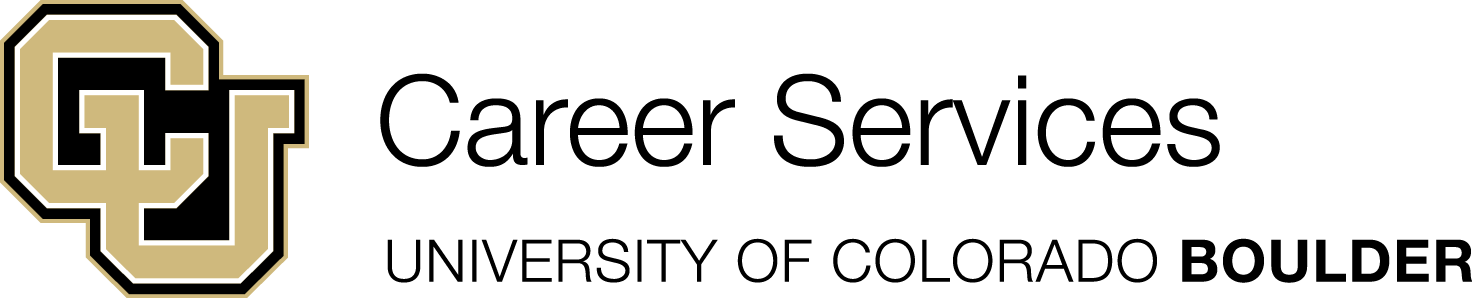 Industry: RoleIndustry: RoleIndustry: RoleIndustry: RoleSectorDutiesQualificationsSalaryEntry pointsMatching skillsSkills gapsValues concernsInterests engagedPersonal barriersProfessional barriersRelated rolesConnectionsProsConsHelpfulresources